Chocolat chaud au carambarIngrédients20 gr de chocolat noir1 carambar10 gr de sucre300 ml de laitMettre dans le bol du TM le chocolat et le carambarMixer 10 secondes vitesse 8Au besoin racler les parois Ajouter le lait et éventuellement le sucreProgrammer 6 mn à 90° vitesse 2A la sonnerie mixer 10 secondes vitesse 10 afin d’obtenir une mousse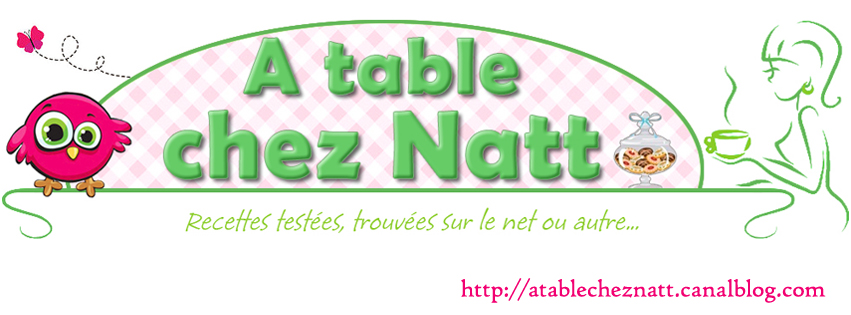 